ORGANSKE OSNOVE PSIHIČKOG ŽIVOTAORGANSKE OSNOVE PSIHIČKOG ŽIVOTAOrgansku osnovu psihičkog života predstavlja organizam u celini. Svi organi su važni za normalno psihološko funkcioniranje, ali su najznačajniji: čulni organi, nervni sistem, žlezde sa unutrašnjim lučenjem i mišići.Podlogu psihičkog života ne čine samo mozak i nervni sistem, nego organizam u celini. Stoga ćemo, uz nervni sistem dati i osnovne informacije o čulima, mišićima i žlezdama sa unutrašnjim lučenjem koji direktnije učestvuju u psihičkom životu.RECEPTORI (čula)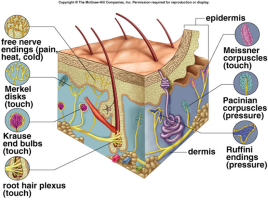 Receptori na kožiReceptori registriraju promene koje se zbivaju u spoljnem svetu i u našem organizmu. U odnosu na vrste draži koje registriraju, ćulne organe delimo na one koji registriraju mehaničke, hemijske, toplotne i svetlosne draži. Čulni organi se razlikuju i prema tome da li registriraju draži koje dolaze iz spoljneg sveta ili iz unutrašnjosti tela.EFEKTORIU efektore spadaju mišići i žlezde sa unutrašnjim lučenjem. Mišići su nosioci funkcije pokreta organizma, dok žlezde sa unutrašnjim lučenjem prvenstveno regulišu hemijske procese u organizmu. MIŠIĆIMišići vrše pokrete tako da se nervnim vlaknima iz viših centara prenose nervni impulsi, što uzrokuje određene biohemijske procese i oslobađanje energije. Posledica je skupljanje i opuštanje mišića. Postoje poprečnoprugasti mišići (mišići kostura), glatki mišići (zidovi utrobe i krvnih sudova) i srčani mišić (posebna vrsta poprečnoprugastog mišića). Glatkim i srčanim mišićima ne možemo upravljati svojom voljom.ŽLIJEZDE SA UNUTRAŠNJIM LUČENJEM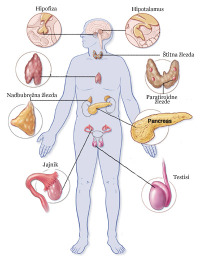 Žlijezde sa unutrašnjim lučenjemLučenjem hormona i sekreta u krv i unutrašnjost tijela, žlezde sa unutrašnjim lučenjem regulišu fiziološke procese u organizmu. Žlezde koje luče hormone u krv zovu se endokrine, dok egzokrine žlezde luče sekrete u šupljine tjela. Za psihički život čoveka uglavnom je značajna funkcija endokrinih žlijezda (hipofiza, tiroidna ili štitna žlezda, adrenalne ili nadbubrežne žlezde.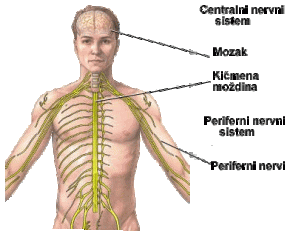 cerebrospinalni nervni sistemecerebrospinalnog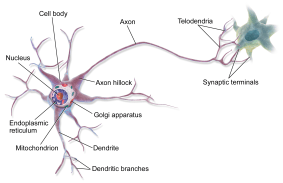 skupove koji lice na čvoroveiččulnihspoljašnjegspoljašnjeuje iz spoljašnjeg svetada 